SEPTEMBER 2019 TCU RECREATION SERVICES CALENDAR 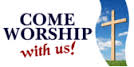 